No. 	    Date: IP Reference No. ………………………………………………………………..To,The Dean,Research & ConsultancySardar Vallabhbhai National Institute of Technology, Surat.Sub.: Letter of completion for the Work assignedRef.:  Work Order No. ……………………………………………………… dated ……………………….Sir,With reference to the above-mentioned subject, this is to bring to your kind attention that the work Patentability Search Report (Evaluation) / Filing of IP Application / FER / SER / Renewal / Other …………………………………………………….  assigned to M/s ………………………………………………………………………… through the above referred Work Order, is completed satisfactorily and successfully on …………………………….. . The undersigned, hereby request you to take note of it and release the payment for the same.  Thanking you. ____________________						         ____________________	Faculty Member							          Head of the Department सरदार वल्लभभाई राष्ट्रीय प्रौद्योगिकी संस्थान, सूरतSARDAR VALLABHBHAI NATIONAL INSTITUTE OF TECHNOLOGY, SURATસરદાર વલ્લભભાઈ નેશનલ ઈન્સ્ટીટ્યુટ ઓફ ટેકનોલોજી, સુરતSVNIT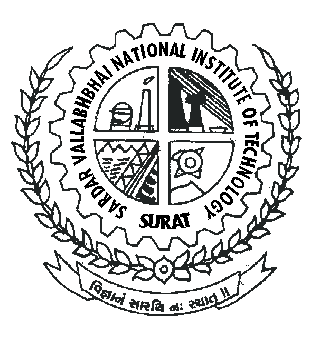 